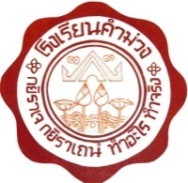 กิจกรรมเพื่อสังคมและสาธารณประโยชน์โครงการ............................................................................................เสนออาจารย์.............................................................จัดทำโดยนักเรียนชั้นมัธยมศึกษาปีที่.............../...............โรงเรียนคำม่วง  อำเภอคำม่วง  จังหวัดกาฬสินธุ์สำนักงานเขตพื้นที่การศึกษามัธยมศึกษา เขต 24สำนักงานคณะกรรมการการศึกษาขั้นพื้นฐานคำนำรายงานฉบับนี้เป็นส่วนหนึ่งของการทำกิจกรรมพัฒนาสังคมและสาธารณประโยชน์ระดับชั้นมัธยมศึกษา โดยมีจุดประสงค์ให้นักเรียนมีจิตสาธารณะ โดยทำกิจกรรมผ่านกิจกรรมจิตอาสา เพื่อให้นักเรียนมีคุณธรรม และสามารถดำรงชีวิตอยู่ในสังคมอยู่ได้โดยสงบสุข ทั้งนี้ ในรายงานนี้มีเนื้อหาประกอบด้วยการดำเนินกิจกรรมจิตอาสาใน โครงการ............................................................................             ผู้จัดทำได้เลือกหัวข้อนี้ในการทำกิจกรรมจิตอาสา เนื่องมาจากเป็นเรื่องที่น่าสนใจ ในการที่จะช่วยเหลือสังคม ผู้จัดทำต้องขอขอบคุณคณะครูโรงเรียนคำม่วงผู้ให้ความรู้ และแนวทางการศึกษา หวังว่ารายงานฉบับนี้จะให้ความรู้และเป็นประโยชน์แก่ผู้อ่านทุกๆ ท่าน หากมีข้อเสนอแนะประการใด ผู้จัดทำขอรับไว้ด้วยความขอบพระคุณยิ่งบทที่ 1บทนำหลักการและเหตุผล....................................................................................................................................................................................................................................................................................................................................................................................................................................................................................................................................................................................................................................................................................................................................................................วัตถุประสงค์ 
	1.  .......................................................................................................................................................................	2.  .......................................................................................................................................................................	3.  .......................................................................................................................................................................เป้าหมาย1.  .......................................................................................................................................................................	2.  .......................................................................................................................................................................	3.  .......................................................................................................................................................................ระยะเวลาในการดําเนินการ	............................................................................................................................................................................สถานทีดําเนินการ............................................................................................................................................................................ผลทีคาดว่าจะได้รับ 1.  .......................................................................................................................................................................	2.  .......................................................................................................................................................................	3.  .......................................................................................................................................................................บทที่ 2วิธีการในการดำเนินการวิธีการดำเนินการ*หมายเหตุ ในกรณีที่นักเรียนไม่ได้เสียค่าใช้จ่าย ไม่จำเป็นต้องลงรายละเอียดในส่วนนี้บทที่ 3ผลการดำเนินการภาพการดำเนินงาน/กิจกรรม พร้อมคำบรรยายในแต่ละกิจกรรมใบรับรองการทำกิจกรรมข้อปฏิบัติสำหรับนักเรียนตอบแบบฟอร์มให้สมบูรณ์เมื่อทำกิจกรรมเสร็จส่งแบบฟอร์มนี้แก่ผู้อุปถัมภ์หรือส่งเสริมกิจกรรมนั้นเพื่อลงลายมือชื่อนำแบบฟอร์มมาแนบกับรายงานในส่วนนี้ โดยทำทุกคนคนละ 1 ฉบับบทที่ 4ปัญหาอุปสรรคและข้อเสนอแนะปัญหาอุปสรรคบทที่ 5ความรู้สึกและความประทับใจความรู้สึกและความประทับใจหลักฐานหรือเอกสารอื่นๆนักเรียนแนบหลักฐานอื่นๆ เช่น หนังสือรับรองการทำกิจกรรมจากหน่วยงาน ประกาศนียบัตร หรือใบลงเวลาการทำกิจกรรม(ใบลงเวลา ให้ลงลายมือชื่อรับรองจากครูหรือเจ้าหน้าที่ที่รับผิดชอบ)สารบัญสารบัญสารบัญหน้าคำนำสารบัญบทที่ 1บทนำหลักการและเหตุผลวัตถุประสงค์เป้าหมายระยะเวลาในการดำเนินการสถานที่ดำเนินการผลที่คาดว่าจะได้รับบทที่ 2วิธีการดำเนินการบทที่ 3ผลดำเนินงานบทที่ 4ปัญหาอุปสรรคข้อเสนอแนะบทที่ 5ความรู้สึกและความประทับใจหลักฐานหรือเอกสารอื่นๆกิจกรรมระยะเวลา (ภาคเรียนที่ 1  ปีการศึกษา 2558)ระยะเวลา (ภาคเรียนที่ 1  ปีการศึกษา 2558)ระยะเวลา (ภาคเรียนที่ 1  ปีการศึกษา 2558)ระยะเวลา (ภาคเรียนที่ 1  ปีการศึกษา 2558)ระยะเวลา (ภาคเรียนที่ 1  ปีการศึกษา 2558)ผู้รับผิดชอบกิจกรรมพ.ค.มิ.ย.ก.ค.ส.ค.ก.ย.ผู้รับผิดชอบงบประมาณ                                          บาทกิจกรรม 1กิจกรรม 2ภาพกิจกรรม 1ภาพกิจกรรม 2ภาพกิจกรรม 3ภาพกิจกรรม 4ภาพกิจกรรม 5ภาพกิจกรรม 6ชื่อนักเรียน ………………………………………………………………………………………………ชื่อนักเรียน ………………………………………………………………………………………………ชื่อนักเรียน ………………………………………………………………………………………………ชั้น………………………ชื่อโครงการ………………………………………………………………………………………………ครูที่ปรึกษา...............................................................................................................................ชื่อโครงการ………………………………………………………………………………………………ครูที่ปรึกษา...............................................................................................................................ชื่อโครงการ………………………………………………………………………………………………ครูที่ปรึกษา...............................................................................................................................ชื่อโครงการ………………………………………………………………………………………………ครูที่ปรึกษา...............................................................................................................................ลงชื่อลงชื่อลงชื่อ        (………………………………………………………)        (………………………………………………………)        (………………………………………………………)นักเรียนครูที่ปรึกษาครูที่ปรึกษา............................................................................................................................................................................................................................................................................................................................................................................................................................................................................................................................................................................................................................................................................................................................................................................................................................................................................................................................................................................................................................................................................................................................................................................................................................................................................................................................................................................................................................................................................................................................................................................................................................................................................................................................................................................................................................................................................................................................................................................................................................................................................................................................................................................................................................................................................................................ข้อเสนอแนะ............................................................................................................................................................................................................................................................................................................................................................................................................................................................................................................................................................................................................................................................................................................................................................................................................................................................................................................................................................................................................................................................................................................................................................................................................................................................................................................................................................................................................................................................................................................................................................................................................................................................................................................................................................................................................................................................................................................................................................................................................................................................................................................................................................................................................................................................................................................เด็กหญิง...............................................................................................................................................................................................................................................................................................................................................................................................................................................................................................................................................................................................................................................................................................................................................................................................................................................................................................................................................................................................................................................................................................................................................................................................เด็กหญิง...............................................................................................................................................................................................................................................................................................................................................................................................................................................................................................................................................................................................................................................................................................................................................................................................................................................................................................................................................................................................................................................................................................................................................................................................เด็กชาย...............................................................................................................................................................................................................................................................................................................................................................................................................................................................................................................................................................................................................................................................................................................................................................................................................................................................................................................................................................................................................................................................................................................................................................................................เด็กชาย.........................................คณะกรรมการกิจกรรมพัฒนาสังคมและสาธารณประโยชน์ ชั้นมัธยมศึกษาปีที่............../................คณะกรรมการกิจกรรมพัฒนาสังคมและสาธารณประโยชน์ ชั้นมัธยมศึกษาปีที่............../.........................................................................ลงชื่อ ..................................................................................................................................ลงชื่อ ..................................................................................................................................ลงชื่อ ..................................................................................................................................ลงชื่อ ..................................................................................................................................ลงชื่อ ..................................................................................................................................ลงชื่อ ..................................................................................................................................ลงชื่อ .........................................................................ลงชื่อ.....................................................................(................................................)ครูที่ปรึกษาลงชื่อ.....................................................................( นายสุพัฒน์  สารพันธ์ )รองผู้อำนวยการกลุ่มบริหารงานวิชาการผู้เห็นชอบโครงการลงชื่อ.....................................................................( นางจารุวรรณ  รัตนมาลี )ผู้อำนวยการโรงเรียนคำม่วง                            ผู้อนุมัติโครงการ